PENERAPAN TEKNIK DISTRAKSI AUDIOVISUAL UNTUK MENURUNKANKECEMASAN TERHADAP HOSPITALISASI TINDAKAN KEPERAWATAN PADA ANAK THYPOID DI RUANG KENARI RS.TK III DR.BRATANATA JAMBIKARYA TULIS ILMIAHDianjurkan Sebagai Salah Satu Syarat Dalam Menyelesaikan PendidikanDiploma III Keperawatan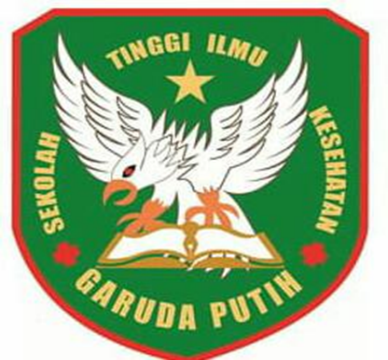 SILFIYA MAWARTINIM : 2020.21.1603PROGRAM STUDI D-III KEPERAWATANSEKOLAH TINGGI ILMU KESEHATAN GARUDA PUTIHTAHUN 2023